Phillips’ IN-N-OUT 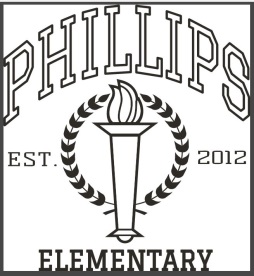 Family Picnic! October 20, 20166:30 pm – 8:00 pmPhillips Elementary Playground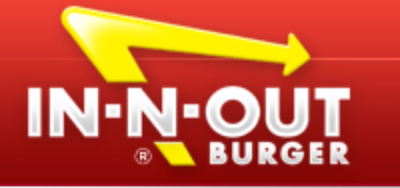 Tickets $5.00 per person: includes hamburger, chips & drink 75% of proceeds donated back to Phillips 25% donated to a charity of In-N-Out’s choiceCome out and enjoy Stafford Marching Band and the Cheer Squad while enjoying a night of no cooking!Bring chairs or blankets for the family, footballs, basketballs, and any other playground friendly games!Tickets MUST be Pre-BoughtChilds Name:___________________  Grade:________________Teacher:_____________________    # Of Tickets_____ x $5.00Cash or Check, Make Check Out To Phillips PTAOr Pay Online:  http://www.phillipspta.orgMUST PURCHASE TICKETS BY OCTOBER 15TH